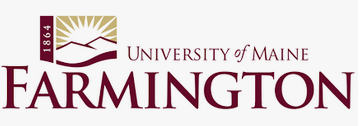 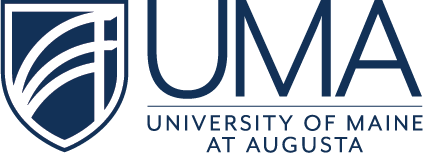 University of Maine at Farmington and the University of Maine at AugustaFarmington Forward Program Fact SheetStudents enrolling in the Farmington Forward Program jointly offered by the University of Maine at Farmington (UMF) and the University of Maine at Augusta (UMA) have the unique opportunity to:Enroll in a prescribed set of UMA courses offered in a pre-defined sequence on the UMF campus in Farmington during the first three semesters of the program. All courses are transferrable to UMF and provide students with the academic foundation to be successful in a UMF degree program. The full curriculum is detailed on the following page.Live in residential housing on the UMF campus during the first two semesters of the program. This provides students with the opportunity to engage in enriching campus activities and experience UMF student life.  To remain eligible for UMF housing for the fourth semester, students will need to matriculate into a UMF degree program.Pay UMA tuition and course fees for all courses in the Farmington Forward curriculum sequence in the first three semesters, including one UMF offered lab science course. Pay UMF Orientation fee (one-time fee), UMF Room and Board fees, UMF student activity fee, UMF Health & Wellness fee, and UMF Unified Fee. Farmington Forward students will apply for and receive financial aid through UMA.Be issued a UMF card, be granted access to print and digital materials and non-subscription databases in Mantor Library, and enjoy normal student access to the UMF Fitness & Recreation Center. Services such as writing lab access and tutoring services will also be provided by UMF.Receive access to UMF sporting and cultural events at the same pricing (including no-cost events) as any other residential UMF student, and may participate in UMF student clubs, club sports, and other co-curricular activities.Farmington Forward students will only be eligible to hold elected office in UMF’s undergraduate student government if they transfer to UMF at the end of their third semester.Governance:Farmington Forward students will be academically governed by the UMA Student Handbook. Academic integrity cases, grade disputes, academic appeal/suspension processes, and related issues will be managed by UMA while the students are enrolled at UMA. Farmington Forward students are members of the UMF residential community and will be governed by the UMF Student Handbook and code of conduct, and will be held accountable to UMF judicial policies and processes.Transferability:Farmington Forward students must complete the full three semesters contained in the program before applying to transfer to UMF. Farmington Forward students who have passed all courses in Semesters 1, 2, and 3, and earned a cumulative GPA of 2.0 or higher may apply to transfer and be admitted to a UMF degree program for which they qualify. Students who transfer to UMF will be subject to UMF tuition and fee rates. For more information regarding UMF tuition and fees, please visit their website: http://www2.umf.maine.edu/merrillcenter/financial-aid/Students will have the option to continue in a UMA baccalaureate program at the end of the third semester, but in this case, will no longer have access to UMF housing.Farmington Forward Program Preliminary CurriculumFall  – Semester 1CIS 100 (Introduction to Computer Applications - Online)COL 100 (Introduction to the College Experience)COM 101 (Public Speaking)ENG 101 (College Writing)PSY 100 (Intro to Psychology)Spring  – Semester 2ART 100 (Introduction to Studio Art)ENG 102 (Introduction to Literature)HTY 103 (United States History I)MAT 115 (Statistics)Online UMA course in subject areaFall – Semester 3BIO/SCI Course (Provided by UMF)HTY 104 (United States History II)SOC 101 (Introduction to Sociology)WST 100/PHI 103 (Introduction to Women’s Studies or Introduction to Philosophy)Online UMA course in subject areaSpring 2021 – Semester 416 credits of UMF courseworkContact InformationAdmissions Questions:Brandy Finck, UMA Associate Vice President of Admission & Student Financial Services207-621-3037brandy.finck@maine.eduFinancial Aid Questions:UMA Department of Financial Aid207.621.3412umafa@maine.edu Advising Questions:Dori Beane, UMA Coordinator of First Year Experience & Farmington Forward Student Advisor207.621.3358dori.beane@maine.edu 